                                     Stoke Gabriel Primary School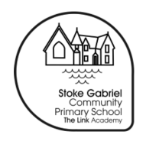 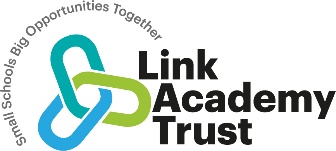 Music Curriculum PlanOur Curriculum statements are designed to be used as a supportive tool to plan teaching and learning across our school.  The key skills are derived from the National Curriculum and spilt into individual year groups to support a progressive approach and mixed age classes.  We provide every child with equal access to a fun, engaging and high-quality music curriculum which aims to inspire pupils to grow a love of music and develop their talent as musicians. We are committed to developing curiosity for music and an understanding of the importance of music from a wide variety of historical periods, cultures, traditions and genres. We believe that Music is a subject which enriches children’s lives and education with many benefits beyond itself. It contributes significantly to developing language and reasoning; it allows children to connect with others by creating a sense of community and promoting teamwork; it leads to improved motor skills and coordination; it develops imagination and creativity. In addition, music teaches discipline, relieves stress, builds confidence and enhances self-esteem by allowing all children to succeed and contribute. Through music, we are committed to enriching the lives of our pupils and allowing them the opportunity to discover the joy of expressing themselves.VocabularyChildren’s command of vocabulary is fundamental to learning and progress across the curriculum. Vocabulary is developed actively, building systematically on pupil’s current knowledge and deepening their understanding of etymology and morphology (word origins and structures) to increase their store of words. Simultaneously, pupils make links between known and new vocabulary, and discuss and apply shades of meaning. In this way, children expand the vocabulary choices that are available to them. It is essential to introduce technical vocabulary which define each curriculum subject. Vocabulary development is underpinned by an oracy culture and a tiered approach. High value is placed on the conscious, purposeful selection of well-chosen vocabulary and appropriate sentence structure to enrich access to learning and feed into written work across the curriculum.KS1 Music Vocabulary List KS2 Music Vocabulary List Music lessonsMusic is taught in each class, in each half term. The children have access to a varied programme, which allows them to enjoy music as listeners, creators, and performers, and to experience the positive impact that music has on their health and well-being. During their time at Stoke Gabriel, the children learn to play instruments from each of the four main instrument groups - wind [recorders], strings [ukuleles], percussion [xylophones], and keyboards.A combination of approaches is used to enable the children to build on their skills and participate in a wide range of learning experiences: Sequences of lessons are developed by the class teacher/subject leader, as a meaningful aspect of an Enquiry Journey. Where Music is taught as part of an enquiry, the sessions may be blocked over a short period, say three weeks, to build on skills effectively and with full enthusiasm, involvement, and commitment to a defined Music project and outcome. An example of a Music sequence linked to a class Enquiry, would be the Year 1/ 2 set of lessons that takes Skeletons as a theme. The children participate in three or four full afternoon sessions of Music with each session being structured to provide a considered programme of singing, skills development, knowledge of notation, and active engagement – including moving, playing, composing, composer knowledge, active listening, and performance. Children may find themselves benefitting from resources such as BBC ‘Ten Pieces.’ We use ‘Charanga’ to provide regular building blocks of skills, knowledge, and understanding, in the children’s music development, in between enquiry-linked sequences. This  helps to improve our inclusion of culturally diverse music and musicians. The interrelated dimensions of music weave through all the sequences to support the development of musical skills, the acquisition of knowledge, and to build on, embed, and extend understanding of the subject. All children have opportunities annually to participate in performance and develop stagecraft. Weekly ensemblesKS2 – Children from Years 3 to 6 have a weekly singing/music session led by a music specialist. They learn to enjoy choral singing, part singing, songs with an ostinato, partner songs, and songs with call-and-response. They develop breath control, posture, articulation, and an understanding of phrasing and musicality - singing ‘a capella’ for the most part - and the use of music symbols and notation is integral to the sessions, and there are opportunities for individuals to lead parts and conduct. At times, percussion instruments and body percussion provide accompaniment to the singing, and - at least once a half-term - there is a session that involves ad hoc composition – playing with harmonies, rhythms, phrasing, improvising. The children’s ideas are welcomed and valued.There is an emphasis on singing for pleasure, but in the second part of the Autumn Term, the singing is focused on the Christmas Concert.Reception and KS1 - As part of the weekly ‘story’ assembly, the children sing for pleasure. There are regular opportunities for them to keep the pulse, use body percussion, and vary volume and speed. In the Autumn Term, some of their singing and music-making is focused on Harvest and the Christmas Performance.InstrumentsInstruments have been chosen with care to provide opportunities for whole class instrumental tuition, percussion ensembles, and group instrument teaching. We have a good range of untuned and tuned percussion instruments, including a class set of claves. In addition, we have a half-class set of ukuleles, plenty of recorders, boom whackers, keyboards, and a good selection of African drums, as well as a range of multicultural instruments. We have access to a class set of samba instruments, for one half term a year, from our Academy Music Hub. The Devon Hub have instruments that can be booked in advance too. Peripatetic teachers Currently, we have two specialist music teachers that visit the school to provide teaching of woodwind instruments and piano, and guitar. Individual children take music lessons privately and we look to include their specialist abilities in music lessons and in school performances. Some pupils have peripatetic lessons funded through the Pupil Premium Grant.The National CurriculumPurpose of study Music is a universal language that embodies one of the highest forms of creativity. A high- quality music education should engage and inspire pupils to develop a love of music and their talent as musicians, and so increase their self-confidence, creativity and sense of achievement. As pupils progress, they should develop a critical engagement with music, allowing them to compose, and to listen with discrimination to the best in the musical canon. Aims The national curriculum for music aims to ensure that all pupils: perform, listen to, review and evaluate music across a range of historical periods, genres, styles and traditions, including the works of the great composers and musicians.						learn to sing and to use their voices, to create and compose music on their own and with others, have the opportunity to learn a musical instrument, use technology appropriately, have the opportunity to progress to the next level of musical excellence understand and explore how music is created, produced and communicated, including through the inter-related dimensions: pitch, duration, dynamics, tempo, timbre, texture, structure and appropriate musical notations. Attainment targets By the end of each key stage, pupils are expected to know, apply and understand the matters, skills and processes specified in the relevant programme of study. Subject content Key stage 1 Pupils should be taught to: use their voices expressively and creatively by singing songs and speaking chants and rhymes play tuned and untuned instruments musically listen with concentration and understanding to a range of high-quality live and recorded musicexperiment with, create, select and combine sounds using the inter-related dimensions of music. Key stage 2 Pupils should be taught to sing and play musically with increasing confidence and control. They should develop an understanding of musical composition, organising and manipulating ideas within musical structures and reproducing sounds from aural memory.Pupils should be taught to: 					play and perform in solo and ensemble contexts, using their voices and playing musical instruments with increasing accuracy, fluency, control and expression improvise and compose music for a range of purposes using the inter-related dimensions of music listen with attention to detail and recall sounds with increasing aural memory use and understand staff and other musical notations appreciate and understand a wide range of high-quality live and recorded music drawn from different traditions and from great composers and musiciansdevelop an understanding of the history of music.In order to assess impact - a guideA plan, do check, review approach is used. Progression over time is checked against curriculum expectations. Children are given opportunities to perform and teacher assessment is used against the scheme, Charanga.  